KLASA: 400-01/23-01/14URBROJ:2140-27-1-23-4Stubičke Toplice, 08.11.2023.Na temelju članka 75. st. 1. Zakona o sportu (Nar. nov. br. 141/22) i članka 46. st. 2. t. 3. Statuta Općine Stubičke Toplice (Službeni glasnik Krapinsko-zagorske županije br. 16/09, 9/13, 15/18 i 7/21), Općinski načelnik Općine Stubičke Toplice utvrđuje prijedlogODLUKE O  PROGRAMU JAVNIH POTREBA U SPORTU ZA 2024. GODINUI.U proračunu Općine Stubičke Toplice za 2024. godinu osigurana su sredstva za financiranje javnih potreba u sportu u iznosu od 33.000,00 eura.II.Javne potrebe u sportu za koje se osiguravaju sredstva u proračunu Općine Stubičke Toplice su:poticanje razvoja i promocije sportaprovođenje sportskih aktivnosti djece, mladeži i studenata,djelovanje sportskih udruga,sportska priprema, domaća i međunarodna natjecanja te opća i posebna zdravstvena zaštita sportaša,sportsko rekreativne aktivnosti građana,sportske aktivnosti djece s teškoćama u razvoju III.Program javnih potreba u sportu obuhvaća podupiranje rada i projekata udruga s područja Općine Stubičke Toplice, sukladno rezultatima natječaja, pokroviteljstvo sportskih manifestacija.Izvor sredstava za financiranje javnih potreba u sportu je proračun Općine – opći prihodi i primci. IV.Za javne potrebe u sportu osiguravaju se sredstva kako slijedi:V.Prijedlog Odluke o programu javnih potreba u sportu za 2024. godinu  upućuje se Općinskom vijeću na donošenje.Općinski načelnik Josip Beljak, dipl. ing. agr.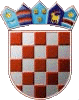 REPUBLIKA HRVATSKAKRAPINSKO-ZAGORSKA ŽUPANIJAOPĆINA STUBIČKE TOPLICENAČELNIKRedni brojNaziv aktivnostiOznaka stavke u proračunuPlan za  2024. godinu (eura)1.Projekti i programi udruga u sportuA10140118.000,002.Manifestacije u funkciji sportaA10140215.000,00U K U P N O:U K U P N O:U K U P N O:33.000,00